 	В ГБПОУ РО ПУ № 85  08.04.2018 года в 11.00 прошла акция «Здоровье в порядке, спасибо зарядке!», посвященная Всемирному дню здоровья, в которой принимали  участие студенты и преподаватели училища.Данная акция прошла на территории учебного заведения, как флеш-моб с музыкальным сопровождением. 	Целью нашей акции было привлечение детей и взрослых к систематическим занятиям спортом и физкультурой; формирование культуры здорового и безопасного образа жизни обучающихся; вызвать положительный эмоциональный настрой; воспитывать дисциплинированность; уважительное отношение к товарищам.Задачей акции являлось формирование жизненно необходимых двигательных умений и навыков ребят и взрослых; использовали разнообразные организации физической активности; формировали потребности в здоровом образе жизни; желание заниматься физкультурой и спортом.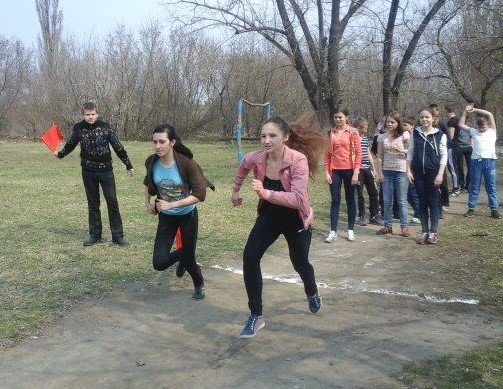 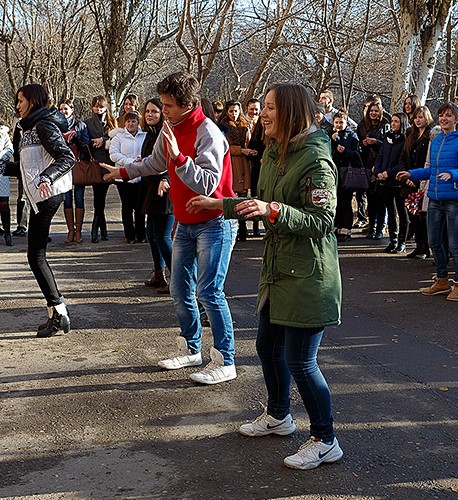 